Kristen MajkowskiNATIVE ENGLISH SPEAKER						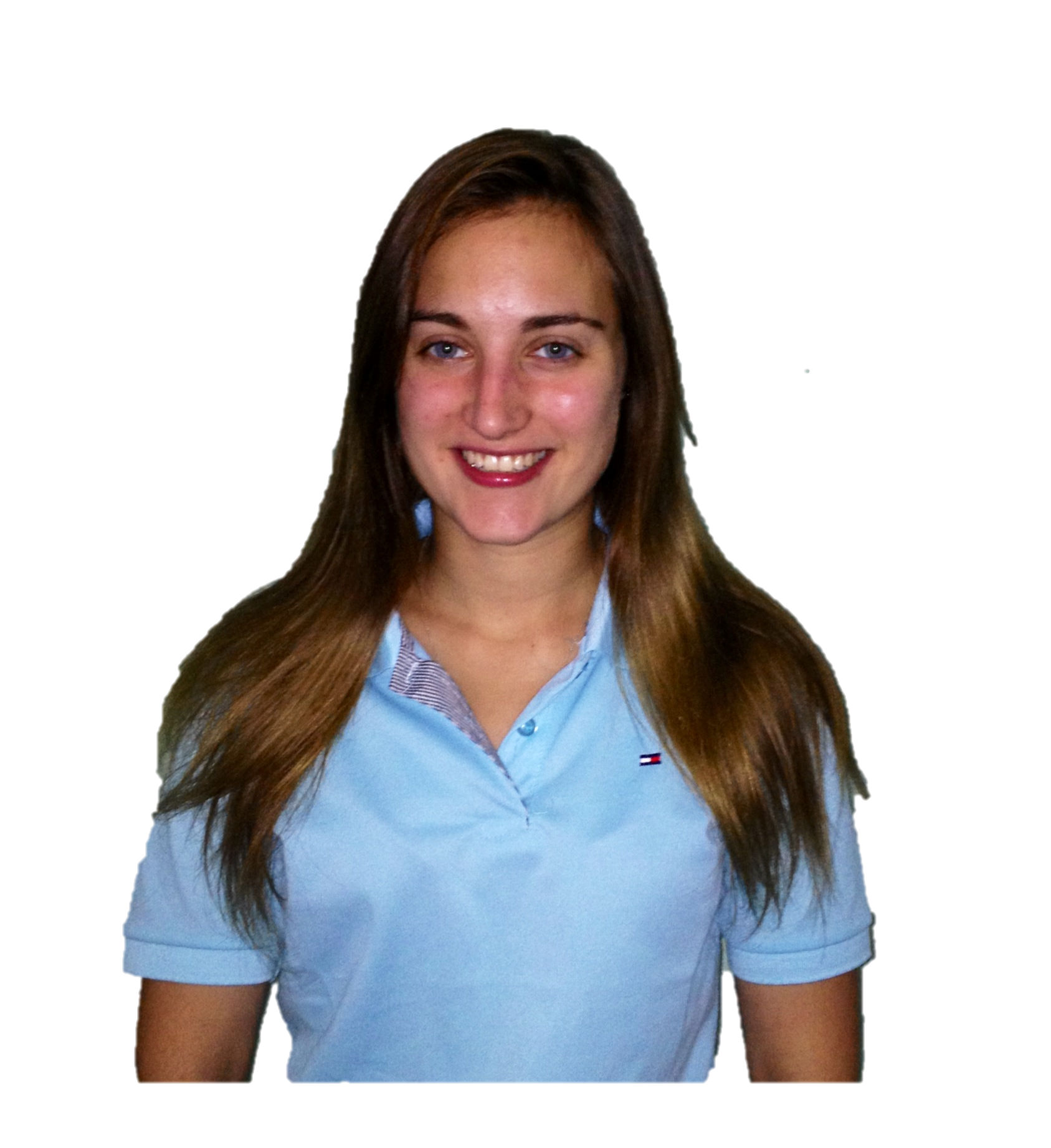 CITIZENSHIP: USA							D.O.B. June 24, 1989GENDER: FemaleEDUCATION:	120- Hour TEFL Certification				    Completed: 07/12			TEFL Institute, Chicago, IL USA 100 hours of training with 20 hours of student teaching  Ithaca College            							Graduated: May 2011 Bachelors of ScienceMajor: Speech Language Pathology & AudiologyMinor: Deaf Studies	Achievements:	Laurence S. Hill and Adrian M. Newens Academic Scholarship in Health Professions, Dean’s List Fall ‘09, Child Language Research Lab Team Member, Varsity Track and Field 07-09, Cross Country 07-09, NSSLHA Club Member, Member of NSSLHA through ASHA (attended ASHA Convention 2010	Personal:	Date of Birth: June 24, 1989	Nationality: AmericanEXPERIENCE:Teaching 		Tianjin Oriental Baby Care, Tianjin, China	                                   02/13- presentESL teacher for Chinese students ages 3-10. Created teaching materials and lesson plans for class sizes ranging from 2- 7 students using a broad spectrum of media (eg: Smartboard technology, IMTS player, picture cards and handouts).Nassau BOCES, East Meadow, NY	    		          	                07/11- 08/11			Teacher Aide for children with Autism and other disabilities. 			One-on-One daily responsibility for a 10 year old Autistic male			Head Start Program, Lansing, NY				           	     01/11-05/11Clinician for Communication Enhancement ProgramCreated language development lesson plans weekly for a group of four pre school students considered to be at risk, and monthly “circle time” activities for the class of sixteen students. The year was completed with a Progress Report on my individual student for the semester. Teaching 		Child Language Research Lab Project, Ithaca College		  08/10 – 05/11Observation	Research project on Defining Neighborhood Density, initial group research included researching articles about Neighborhood Density hoping to develop a more functional definition. Word lists of Neighborhood Density were compiled.  Speech Therapy Observation, Ithaca College, Ithaca, NY      	    08/10-12/10The Sir Alexander Ewing- Ithaca College Speech and Hearing Clinic	25 hours of observation of a 7 year old boy with mild childhood apraxia. SOAP notes (Subjective, Objective, Assessment and Plan) were compiled on the session.				Woodland Middle School, East Meadow, NY			                           04/11			Speech observation of Middle School students in a speech classroom 			Queens PS 107 Elementary School, Flushing, NY                                             01/10			Theraplay, NYC, NY	Observation in a speech classroom and Occupational Therapy room.  Boynton Middle School, Ithaca, New York				    01/09-05/01Observed 50 hours in a Special Education classroom, assisting students with classroom projects and attended mainstream classes with them. Current Position	Syosset Primary Care, Syosset, NY					 08/11- 01/13Receptionist for the office duties include answering phones, entering demographics and coordinating appointments. Internships		SL Green Realty Corp., NY, NY           			           	   05/10 - 08/10			Responsibilities Included administrative responsibilities.			Fisher Brothers, NY, NY                                            			   05/08 - 08/08	Responsibilities included administrative responsibilities for human resource.			PT Assistant Therapeutic Solutions, Merrick, NY		                    	    04/07 	Assisted the Physical Therapist in treating patients.  Ithaca College	CTS Technician & Mail Services Driver	     		              08/10 – 05/11 Support AV equipment & sorting and transporting mail packages. 	